Replace from page 11 line 40 to page 12 line 16The length of a PCA allocation shall be at least 880 symbol durations. When macPriorityChannelAccess is TRUE, the minimum number of PCA allocations in a superframe is defined by the MAC PIB attributes macPCAAllocationSuperRate, macPCAAllocationRate, and macCritMsgDelayTol. The relations of the parameters are illustrated in Table 0c.Table 0c-PCA MAC PIB attribute relationsIn Table 0c, the SD(s) is the superframe duration,   indicates the closest integer less than or equal to its argument, and   indicates the closest integer larger than or equal to its argument. When macPCAAllocationSuperRate is FALSE the macPCAAllocationRate indicates the maximum number of consecutive superframes for which only one PCA allocation is required. When macPCAAllocationSuperRate is TRUE the macPCAAllocationRate indicates the minimum number of PCA allocations required per superframe.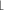 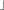 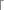 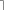 MCPS-DATA.request primitive requires semantic:Insert the following new parameters at the end of the list in 6.3.1 (before the closing parenthesis):PCAFrameInsert the following new rows at the end of Table 46:Insert the following paragraphs at the end of 6.3.2: MCPD-DATA.confirmIf the MAC PIB attributes macPriorityChannelAccess or macPCAAllocationSuperRate are set differently from their respective conditions of Table 0c, or if the attribute macPCAAllocationRate does not satisfy the minimum value defined by its respective condition in Table 0c, the MAC sublayer will discard the PCA MSDU and the status of the MCPS-DATA.confirm primitive will be set to PCA_PARAMETER_ERROR.If the MAC PIB attribute macPriorityChannelAccess is set as FALSE, the MAC sublayer will discard the PCA MSDU and the status of the MCPS-DATA.confirm primitive will be set to PCA_PARAMETER_ERROR.SDStatus of   macPriorityChannelAccessValue of  macPCAAllocationSuperRatemacPCAAllocationRateSD macCritMsgDelayTol / 3TRUEFALSEMaximum value macCritMsgDelayTol / 3 < SD  macCritMsgDelayTolTRUETRUEMinimum value1SD> macCritMsgDelayTolTRUETRUEMinimum value NameTypeValid rangeDescriptionPCAFrameBooleanTRUE, FALSETRUE if MSDU is a PCA transmission, FALSE otherwise